О внесении изменений в постановление администрации Убеевского сельского поселения Красноармейского района Чувашской Республики от 15.03.2019 № 19 «Об утверждении административного регламента по исполнению муниципальной функции по контролю за обеспечением сохранности автомобильных дорог местного значения Убеевского сельского поселения Красноармейского района Чувашской Республики»В соответствии с Федеральным законом от 06 октября 2003 года № 131-ФЗ «Об общих принципах организации местного самоуправления в Российской Федерации», Федеральным законом от 26.12.2008 N 294-ФЗ «О защите прав юридических лиц и индивидуальных предпринимателей при осуществлении государственного контроля (надзора) и муниципального контроля», администрация  Убеевского сельского поселения п ос т а н о в л я е т:Внести изменения в постановление администрации Убеевского сельского поселения Красноармейского района Чувашской Республики от 15.03.2019 № 19 (в ред. постановления администрации Убеевского сельского поселения от 28.06.2019 № 21) «Об утверждении административного регламента по исполнению муниципальной функции по контролю за обеспечением сохранности автомобильных дорог местного значения Убеевского сельского поселения Красноармейского района Чувашской Республики», изложив административный регламент администрации Убеевского сельского поселения по исполнению муниципальной функции по контролю за обеспечением сохранности автомобильных дорог местного значения Убеевского сельского поселения Красноармейского района Чувашской Республики в новой редакции согласно приложению к настоящему постановлению.Контроль за выполнением настоящего постановления оставляю за собой.Настоящее постановление вступает в силу после его официального опубликования в периодическом печатном издании «Вестник Убеевского сельского поселения».Глава Убеевского сельского поселения                                                                                Н.И,ДимитриеваПриложениек постановлению администрацииУбеевского сельского поселения от  18.12.2020   № 101 Административный регламент по исполнению муниципальной функции по контролю за обеспечением сохранности автомобильных дорог местного значения Красноармейского районаI. Общие положения1.1. Наименование муниципальной функцииАдминистративный регламент администрации Красноармейского района Чувашской Республики по исполнению муниципальной функции по контролю за обеспечением сохранности автомобильных дорог местного значения Убеевского сельского поселения Красноармейского района (далее - регламент) разработан в целях повышения качества исполнения муниципальной функции по осуществлению контроля за обеспечением сохранности автомобильных дорог местного значения Убеевского сельского поселения Красноармейского района (далее – муниципальная функция) и определяет сроки и последовательность действий (административных процедур) при осуществлении муниципальной функции.1.2. Наименование органа, исполняющего муниципальную функциюМуниципальная функция исполняется администрацией Убеевского сельского поселения Красноармейского района Чувашской Республики (далее – администрация).При исполнении муниципальной функции администрация взаимодействует с:- администрацией Красноармейского района;- прокуратурой Красноармейского района;- отделением ГИБДД МО МВД РФ «Цивильский».1.3. Нормативные правовые акты, регулирующие исполнение муниципальной функцииМуниципальная функция исполняется в соответствии со следующими нормативными правовыми актами:- Федеральным законом от 06.10.2003 № 131-ФЗ «Об общих принципах организации местного самоуправления в Российской Федерации»;- Федеральным законом от 08.11.2007 № 257-ФЗ «Об автомобильных дорогах и о дорожной деятельности в Российской Федерации и о внесении изменений в отдельные законодательные акты Российской Федерации»;- Федеральным законом от 10.12.1995 N 196-ФЗ «О безопасности дорожного движения»;- Федеральным законом от 26.12.2008 N 294-ФЗ «О защите прав юридических лиц и индивидуальных предпринимателей при осуществлении государственного контроля (надзора) и муниципального контроля».1.4. Предметом муниципального контроля является регулирование отношений, возникающих в связи с использованием автомобильных дорог местного значения Убеевского сельского поселения Красноармейского района, реконструкцией и ремонтом.1.5. Права и обязанности должностных лиц администрации при осуществлении муниципального контроля1.5.1. В период проведения проверок должностные лица администрации имеют право:- при проведении выездной (плановой, внеплановой) проверки производить осмотр состояния автомобильных дорог, на которых осуществляют свою деятельность юридические лица и индивидуальные предприниматели, при предъявлении служебного удостоверения;- запрашивать и получать от юридических лиц и индивидуальных предпринимателей документацию, сведения, необходимые для осуществления муниципального контроля;- привлекать специализированные (аккредитованные) лаборатории и иные организации и специалистов для проведения необходимых для осуществления муниципального контроля анализов, отбора проб, выполнения измерений и выдачи заключений;- при проведении проверок использовать фото и киносъемку;- обращаться в отделение ГИБДД МО МВД РФ «Цивильский» за содействием в предотвращении или пресечений действий, препятствующих осуществлению контроля сохранности автомобильных дорог местного значения Убеевского сельского поселения Красноармейского района.1.5.2. В период проведения проверок должностные лица администрации обязаны:- выдать предписание юридическому лицу, индивидуальному предпринимателю об устранении выявленных нарушений с указанием сроков их устранения и (или) о проведении мероприятий по предотвращению причинения вреда жизни, здоровью людей, вреда животным, растениям, окружающей среде, безопасности государства, имуществу физических и юридических лиц, государственному или муниципальному имуществу, предупреждению возникновения чрезвычайных ситуаций природного и техногенного характера, а также других мероприятий, предусмотренных федеральными законами;- составлять по результатам проведенных проверок акты проверок по установленной форме в двух экземплярах (типовая форма акта утверждена приказом Министерства экономического развития РФ от 30.04.2009 N 141 «О реализации положений Федерального закона «О защите прав юридических лиц и индивидуальных предпринимателей при осуществлении государственного контроля (надзора) и муниципального контроля» (далее - Приказ Минэкономразвития РФ от 30.04.2009 N 141), с указанием сроков их устранения и обязательным ознакомлением с ними руководителей, иных должностных лиц или уполномоченных представителей проверяемого юридического лица, индивидуального предпринимателя или их уполномоченных представителей;- своевременно и в полной мере исполнять предоставленные в соответствии с законодательством Российской Федерации полномочия по предупреждению, выявлению и пресечению нарушений требований, установленных нормативными правовыми актами органов местного самоуправления Красноармейского района;- соблюдать законодательство Российской Федерации, права и законные интересы юридического лица, индивидуального предпринимателя, проверка которых проводится;- проводить проверку на основании распоряжения главы администрации Убеевского сельского поселения Красноармейского района о ее проведении в соответствии с ее назначением;- проводить проверку только во время исполнения служебных обязанностей, выездную проверку только при предъявлении служебных удостоверений, копии распоряжения главы администрации Убеевского сельского поселения Красноармейского района и в случае, предусмотренном абзацем 11 пункта 3.3.2 настоящего регламента, копии документа о согласовании проведения проверки;- не препятствовать руководителю, иному должностному лицу или уполномоченному представителю юридического лица, индивидуальному предпринимателю его уполномоченному представителю присутствовать при проведении проверки и давать разъяснения по вопросам, относящимся к предмету проверки;- предоставлять руководителю, иному должностному лицу или уполномоченному представителю юридического лица, индивидуальному предпринимателю, его уполномоченному представителю, присутствующим при проведении проверки, информацию и документы, относящиеся к предмету проверки;- знакомить руководителя, иного лица или уполномоченного представителя юридического лица, индивидуального предпринимателя, его уполномоченного представителя с результатами проверки;- учитывать при определении мер, принимаемых по фактам выявленных нарушений, соответствие указанных мер тяжести нарушений, их потенциальной опасности для жизни, здоровья людей, для животных, растений, окружающей среды, безопасности государства, для возникновения чрезвычайных ситуаций природного и техногенного характера, а также не допускать необоснованное ограничение прав и законных интересов граждан, в том числе индивидуальных предпринимателей, юридических лиц;- доказывать обоснованность своих действий при их обжаловании юридическими лицами, индивидуальными предпринимателями в порядке, установленном законодательством Российской Федерации;- соблюдать сроки проведения проверки, установленные настоящим регламентом;- не требовать от юридического лица, индивидуального предпринимателя документы и иные сведения, представление которых не предусмотрено законодательством Российской Федерации;- перед началом проведения выездной проверки по просьбе руководителя, иного должностного лица или уполномоченного представителя юридического лица, индивидуального предпринимателя, его уполномоченного представителя ознакомить их с положениями настоящего регламента, в соответствии с которым проводится проверка;- осуществлять запись о проведенной проверке в журнале учета проверок, типовая форма которого утверждена приказом Минэкономразвития РФ от 30.04.2009 N 141.1.6. Права и обязанности юридических лиц, индивидуальных предпринимателей, в отношении которых осуществляется муниципальный контроль1.6.1. Руководитель, иное должностное лицо или уполномоченный представитель юридического лица, индивидуальный предприниматель, его уполномоченный представитель (далее - заинтересованные лица) при проведении проверки имеют право:- непосредственно присутствовать при проведении проверки, давать объяснения по вопросам, относящимся к предмету проверки;- получать от администрации, его должностных лиц информацию, которая относится к предмету проверки;- знакомиться с результатами проверки и указывать в акте проверки о своем ознакомлении с результатами проверки, согласии или несогласии с ними, а также с отдельными действиями должностных лиц администрации;- обжаловать действия (бездействие) должностных лиц администрации, повлекшие за собой нарушение прав юридического лица, индивидуального предпринимателя при проведении проверки, в административном и (или) судебном порядке в соответствии с законодательством Российской Федерации.1.6.2. Юридические лица, индивидуальные предприниматели при осуществлении муниципального контроля за сохранностью автомобильных дорог местного значения Убеевского сельского поселения Красноармейского района обязаны:- обеспечить присутствие руководителей, иных должностных лиц или иных уполномоченных своих представителей;- исполнять в установленный срок предписания администрации об устранении выявленных нарушений требований, установленных нормативными правовыми актами органов местного самоуправления Красноармейского района;- обеспечить беспрепятственный проход и проезд должностного лица, осуществляющего проверку, к месту проверки.1.7. Результатом исполнения муниципальной функции является реализация требований законодательства по обеспечению сохранности автомобильных дорог местного значения Убеевского сельского поселения Красноармейского района.II. Требования к порядку исполнения муниципальной функции2.1. Информация, предоставляемая заинтересованным лицам о муниципальной функции, является открытой и общедоступной.Сведения о месте нахождения и графике работы администрации Красноармейского района, номера телефонов для справок, адреса электронной почты размещены на информационном стенде, на официальном сайте органа местного самоуправления Красноармейского района - http://gov.cap.ru/default.aspx?gov_id=390 Информация об адресах и телефонах содержится в приложении N 1 к настоящему Административному регламенту.График работы: рабочие дни с 08.00 до 17.00, обеденный перерыв с 12.00 до 13.00, выходные дни - суббота, воскресенье и нерабочие праздничные дни.В предпраздничные дни продолжительность времени работы сокращается на 1 час.2.2. Порядок получения информации заинтересованными лицами по вопросам исполнения муниципальной функцииИнформация по вопросам исполнения муниципальной функции предоставляется:2.2.1. непосредственно в администрации путем ознакомления с настоящим регламентом, а также в форме устного разъяснения, в том числе и по телефону.По телефону специалист администрации обязан предоставлять следующую информацию:- о входящих номерах, под которыми зарегистрированы в системе делопроизводства письменные обращения;- о принятии решения по конкретному письменному обращению;- о нормативных правовых актах по содержанию автомобильных дорог местного значения Убеевского сельского поселения Красноармейского района (наименование, номер, дата принятия нормативного правового акта);- о параметрах, характеристиках и условиях функционирования дорог и искусственных сооружений, наличии дефектов и причин их появления, характеристиках транспортных потоков;- об условиях проезда автомобильного транспорта по автомобильным дорогам местного значения Убеевского сельского поселения Красноармейского района в период неблагоприятных погодных условий, в период паводка, разрушений автодорог в результате воздействий природного, техногенного и террористического характера;- о сроках временных ограничений или прекращений движений транспортных средств и о возможности использования объездов по автомобильным дорогам местного значения Убеевского сельского поселения Красноармейского района.2.2.2. письменным ответом заявителю, который по просьбе заявителя может быть направлен ему факсимильной связью, почтой или непосредственно выдаваться лично, или через уполномоченного представителя, а также путем передачи настоящего регламента на электронный носитель или по электронной почте.2.2.3. на информационных стендах администрации размещаются:- сведения о графике (режиме) работы администрации;- информация о порядке и условиях исполнения муниципальной функции;- перечень документов, необходимых для решения вопроса исполнения муниципальной функции.2.2.4. путем публичного информирования граждан о порядке исполнения муниципальной функции посредством привлечения средств массовой информации, а также путем размещения информации на официальном сайте администрации в информационно-телекоммуникационной сети «Интернет». 2.3. Муниципальная функция исполняется бесплатно.2.4. Срок исполнения муниципальной функцииИсполнение муниципальной функции осуществляется постоянно.Общий срок рассмотрения письменных обращений заинтересованных лиц - 30 дней со дня регистрации обращения в администрации.Письменное обращение, содержащее вопросы, решение которых не входит в компетенцию администрации, направляется в течение семи дней со дня регистрации в соответствующий орган или соответствующему должностному лицу, в компетенцию которых входит решение поставленных в обращении вопросов, с уведомлением гражданина или организации, направивших обращение, о переадресации обращения, а также указания организации, в компетенцию которых входит содержание автомобильных дорог местного значения  Убеевского сельского поселения Красноармейского района.Если для исполнения муниципальной функции необходимо истребование дополнительных материалов, либо принятие иных мер, срок исполнения муниципальной функции может быть продлен главой администрации по ходатайству специалиста администрации не более чем на 30 дней с обязательным уведомлением заявителя.Обращения заявителей считаются разрешенными, если все поставленные в них вопросы рассмотрены, приняты необходимые меры и заявителям в течение 30 дней со дня регистрации обращения даны письменные ответы.III. Состав, последовательность и сроки выполнения административных процедур (действий), требования к порядку их выполнения, в том числе особенности выполнения административных процедур (действий) в электронной формеИсполнение муниципальной функции включает в себя следующие административные процедуры: по вопросам исполнения муниципальной функции; 1) информирование и консультирование заинтересованных лиц2) планирование и организация работ по содержанию, ремонту и капитальному ремонту автомобильных дорог местного значения Убеевского сельского поселения Красноармейского района;3) проведение плановых и внеплановых проверок выполнения работ по заключенным муниципальным контрактам на выполнение работ по содержанию, ремонту и капитальному ремонту автомобильных дорог местного значения Убеевского сельского поселения Красноармейского района:- муниципальный контроль в виде плановых проверок;- муниципальный контроль в виде внеплановых проверок;- ограничения при проведении проверки.4) организация приемки выполненных работ по заключенным муниципальным контрактам на выполнение работ по содержанию, ремонту и капитальному ремонту автомобильных дорог местного значения Убеевского сельского поселения Красноармейского района;5) мероприятия по введению временного ограничения или прекращения движения на автомобильных дорогах местного значения Убеевского сельского поселения Красноармейского района.Описание последовательности административных действий (процедур) по исполнению муниципальной функции отражена в блок-схеме, представленной в Приложении № 2 к настоящему регламенту.3.1. Информирование и консультирование заинтересованных лиц по вопросам исполнения муниципальной функцииОснованием для начала административной процедуры по информированию и консультированию является обращение заинтересованного лица по вопросам исполнения муниципальной функции, сведений о ходе исполнения муниципальной функции за информацией и консультацией в администрацию.Исполнение муниципальной функции носит постоянный характер и не требует подготовки специальных документов от заинтересованных лиц.Если специалист администрации квалифицированно в пределах своей компетенции может дать ответ самостоятельно, он должен сделать это незамедлительно.При индивидуальном устном обращении заявителя лично или по телефону ответ предоставляется специалистом администрации в момент обращения. Максимальный срок исполнения устного информирования при обращении заявителя лично состоит из времени ожидания заявителя в очереди и времени предоставления ответа. Время ожидания должно составлять не более 20 минут. Максимальное время предоставления ответа составляет 30 минут.Информация предоставляется как в устном, так и в письменном или электронном виде.Результатом исполнения муниципальной функции является предоставление заинтересованным лицам объективной и достоверной информации.3.2. Планирование и организация работ по содержанию, ремонту и капитальному ремонту автомобильных дорог местного значения Убеевского сельского поселения Красноармейского районаПланирование работ по содержанию, ремонту и капитальному ремонту автомобильных дорог местного значения Убеевского сельского поселения Красноармейского района осуществляется администрацией по итогам обследований автомобильных дорог местного значения Убеевского сельского поселения Красноармейского района. Обследование автомобильных дорог осуществляется ежегодно, два раза в год (в начале осеннего и в конце весеннего периодов) комиссией, утверждаемой постановлением главы администрации.Для выполнения работ по содержанию, ремонту и капитальному ремонту автомобильных дорог с организациями или индивидуальными предпринимателями заключаются муниципальные контракты в соответствии с Федеральным законом от 05.04.2013 № 44-ФЗ (ред. от 31.07.2020) «О контрактной системе в сфере закупок товаров, работ, услуг для обеспечения государственных и муниципальных нужд».3.3. Проведение плановых и внеплановых проверок выполнения работ по заключенным муниципальным контрактам на выполнение работ по содержанию, ремонту и капитальному ремонту автомобильных дорог местного значения Убеевского сельского поселения Красноармейского районаАдминистрация осуществляет контроль за исполнением заключенных муниципальных контрактов на выполнение работ по содержанию, ремонту и капитальному ремонту автомобильных дорог местного значения Убеевского сельского поселения Красноармейского района (далее - контракты). Должностные лица, ответственные за осуществление муниципальной функции, организуют плановые и внеплановые проверки выполнения работ по заключенным контрактам. В ходе проверок контролируется объем и качество выполнения дорожных работ. По результатам проверок составляются акты в течение одного рабочего дня после их проведения. При выявлении нарушений в ходе проведения проверки, в этот же день, выдаются предписания (Приложение № 5 к настоящему регламенту) на их устранение в сроки, указанные в контрактах.3.4. Плановые проверки юридических лиц и индивидуальных предпринимателей. Предметом проведения плановой проверки является соблюдение юридическим лицом, индивидуальным предпринимателем в процессе осуществления деятельности обязательных требований и требований, установленных муниципальными правовыми актами в области торговой деятельности, а также соответствие сведений, содержащихся в уведомлении о начале осуществления отдельных видов предпринимательской деятельности, обязательным требованиям.Плановые проверки проводятся не чаще чем один раз в три года.Плановые проверки проводятся администрацией в соответствии с ежегодным планом проведения плановых проверок, утверждаемым главой Убеевского сельского поселения (далее - План).Основанием для включения плановой проверки в План проведения плановых проверок является истечение трех лет со дня:- государственной регистрации юридического лица, индивидуального предпринимателя;- окончания проведения последней плановой проверки юридического лица, индивидуального предпринимателя;- начала осуществления юридическим лицом, индивидуальным предпринимателем предпринимательской деятельности, в соответствии с представленным в уполномоченный Правительством Российской Федерации в соответствующей сфере федеральный орган исполнительной власти уведомлением о начале осуществления отдельных видов предпринимательской деятельности, в случае выполнения работ или предоставления услуг, требующих представления указанного уведомления.В ежегодных планах проведения плановых проверок указываются следующие сведения:- наименования юридических лиц (их филиалов, представительств, обособленных структурных подразделений), фамилии, имена, отчества индивидуальных предпринимателей, деятельность которых подлежит плановым проверкам, места нахождения юридических лиц (их филиалов, представительств, обособленных структурных подразделений) или места фактического осуществления деятельности индивидуальными предпринимателями;- цель и основание проведения каждой плановой проверки;- дата и сроки проведения каждой плановой проверки;- наименование органа муниципального контроля, осуществляющего плановую проверку.Утвержденный постановлением главы администрации Убеевского сельского поселения План проведения плановых проверок доводится до сведения заинтересованных лиц посредством его размещения на официальном сайте администрации поселения в сети «Интернет» либо иным доступным способом.Ежегодно в срок до 1 сентября года, предшествующего году проведения плановых проверок, администрация готовит проект Плана по форме и содержанию, установленным постановлением Правительства Российской Федерации от 30.06.2010 № 489 «Об утверждении правил подготовки органами государственного контроля (надзора) и органами муниципального контроля ежегодных планов проведения плановых проверок юридических лиц и индивидуальных предпринимателей», и направляет его в прокуратуру Красноармейского района.Администрация дорабатывает проект Плана с учетом предложений прокуратуры Красноармейского района, вносит его на утверждение главы администрации поселения и в срок до 1 ноября года, предшествующего году проведения плановых проверок, направляет утвержденный План проведения плановых проверок в прокуратуру Красноармейского района.Плановая проверка проводится в форме документарной проверки и (или) выездной проверки в порядке, установленном статьями 11 и 12 Федерального закона от 26.12.2008 № 294-ФЗ «О защите прав юридических лиц и индивидуальных предпринимателей при осуществлении государственного контроля (надзора) и муниципального контроля».О проведении плановой проверки юридическое лицо, индивидуальный предприниматель уведомляются администрацией не  позднее, чем за три рабочих дня до начала ее проведения посредством направления копии  распоряжении  администрации о проведении плановой проверки заказным почтовым отправлением с уведомлением о вручении или заказным почтовым отправлением с уведомлением о вручении и (или) посредством электронного документа, подписанного усиленной квалифицированной электронной подписью и направленного по адресу электронной почты юридического лица, индивидуального предпринимателя, если такой адрес содержится соответственно в едином государственном реестре юридических лиц, едином государственном реестре индивидуальных предпринимателей либо ранее был представлен юридическим лицом, индивидуальным предпринимателем в администрацию, или иным доступным способом.3.5. Подготовка к проведению плановой проверки: издание распоряжения администрации о проведении проверки.Основанием для подготовки к проведению плановой проверки является утвержденный План проведения плановых проверок.Плановые проверки осуществляются в соответствии с Планом проведения плановых проверок на основании распоряжения администрации о проведении проверки.В распоряжении администрации о проведении проверки указываются:а) наименование органа муниципального контроля;б) фамилии, имена, отчества, должности должностного лица или должностных лиц администрации, уполномоченных на проведение проверки, а также привлекаемых к проведению проверки экспертов, представителей экспертных организаций;в) наименование юридического лица или фамилия, имя, отчество индивидуального предпринимателя, проверка которых проводится, места нахождения юридических лиц (их филиалов, представительств, обособленных структурных подразделений) или места фактического осуществления деятельности индивидуальными предпринимателями;г) цели, задачи, предмет проверки и срок ее проведения;д) правовые основания проведения проверки, в том числе подлежащие проверке обязательные требования и требования, установленные муниципальными правовыми актами;е) сроки проведения и перечень мероприятий по контролю, необходимых для достижения целей и задач проведения проверки;ж) перечень административных регламентов по осуществлению муниципального контроля;з) перечень документов, представление которых юридическим лицом, индивидуальным предпринимателем необходимо для достижения целей и задач проведения проверки;и) даты начала и окончания проведения проверки.Результатом данной административной процедуры является утвержденное главой администрации Убеевского сельского поселения Красноармейского района Чувашской Республики распоряжение администрации о проведении проверки, сопровождаемое заверением печатью администрации.Срок исполнения данной административной процедуры составляет 2 дня.3.5.1. Подготовка к проведению плановой проверки: уведомление о проведении плановой проверки.Основанием для начала действия данной административной процедуры является утвержденное главой администрации Убеевского сельского поселения Красноармейского района Чувашской Республики распоряжение администрации о проведении проверки.О проведении плановой проверки юридическое лицо, индивидуальный предприниматель уведомляются должностными лицами администрации, осуществляющими муниципальный контроль за обеспечением сохранности автомобильных дорог местного значения Убеевского сельского поселения Красноармейского района, не позднее 3-х  рабочих   дней до начала её проведения посредством направления копии распоряжения администрации о начале проведения плановой проверки заказным почтовым отправлением с уведомлением о вручении или иным доступным способом.Заверенная печатью копия распоряжения администрации о проведении проверки вручается под роспись должностными лицами администрации, проводящими проверку, руководителю, иному должностному лицу или уполномоченному представителю юридического лица, индивидуальному предпринимателю, его уполномоченному представителю одновременно с предъявлением служебных удостоверений. По требованию подлежащих проверке лиц должностные лица администрации обязаны представить информацию об этих органах, а также об экспертах, экспертных организациях в целях подтверждения своих полномочий.Результатом исполнения административной процедуры является уведомление юридического лица, индивидуального предпринимателя о проведении проверки по муниципальному контролю за обеспечением сохранности автомобильных дорог местного значения Убеевского сельского поселения Красноармейского района.Общий срок исполнения административной процедуры составляет 3 дня.3.6. Внеплановая проверка юридических лиц и индивидуальных предпринимателей.Предметом внеплановой проверки является соблюдение юридическим лицом, индивидуальным предпринимателем в процессе осуществления деятельности требований, установленных нормативными правовыми актами органов местного самоуправления Красноармейского района, выполнение предписаний администрации, проведение мероприятий по предотвращению причинения вреда жизни, здоровью граждан, вреда животным, растениям, окружающей среде, по обеспечению безопасности государства, по предупреждению возникновения чрезвычайных ситуаций природного и техногенного характера, по ликвидации последствий причинения такого вреда.3.6.1. Основаниями для проведения внеплановой проверки являются:1) истечение срока исполнения юридическим лицом, индивидуальным предпринимателем ранее выданного предписания об устранении выявленного нарушения обязательных требований и (или) требований, установленных муниципальными правовыми актами органов местного самоуправления Красноармейского района в области торговой деятельности;2) поступление в администрацию заявления от юридического лица или индивидуального предпринимателя о предоставлении правового статуса, специального разрешения (лицензии) на право осуществления отдельных видов деятельности или разрешения (согласования) на осуществление иных юридически значимых действий, если проведение соответствующей внеплановой проверки юридического лица, индивидуального предпринимателя предусмотрено правилами предоставления правового статуса, специального разрешения (лицензии), выдачи разрешения (согласования);3) мотивированное представление должностного лица администрации по результатам анализа результатов мероприятий по контролю без взаимодействия с юридическими лицами, индивидуальными предпринимателями, рассмотрения или предварительной проверки поступивших в администрацию обращений и заявлений граждан, в том числе индивидуальных предпринимателей, юридических лиц, информации от органов государственной власти, органов местного самоуправления, из средств массовой информации о следующих фактах:а) возникновение угрозы причинения вреда жизни, здоровью граждан, вреда животным, растениям, окружающей среде, безопасности государства, а также угрозы возникновения чрезвычайных ситуаций природного и техногенного характера;возникновение угрозы причинения вреда жизни, здоровью граждан, вреда животным, растениям, окружающей среде, объектам культурного наследия (памятникам истории и культуры) народов Российской Федерации, музейным предметам и музейным коллекциям, включенным в состав Музейного фонда Российской Федерации, особо ценным, в том числе уникальным, документам Архивного фонда Российской Федерации, документам, имеющим особое историческое, научное, культурное значение, входящим в состав национального библиотечного фонда, безопасности государства, а также угрозы чрезвычайных ситуаций природного и техногенного характера;б) причинение вреда жизни, здоровью граждан, вреда животным, растениям, окружающей среде, объектам культурного наследия (памятникам истории и культуры) народов Российской Федерации, музейным предметам и музейным коллекциям, включенным в состав Музейного фонда Российской Федерации, особо ценным, в том числе уникальным, документам Архивного фонда Российской Федерации, документам, имеющим особое историческое, научное, культурное значение, входящим в состав национального библиотечного фонда, безопасности государства, а также возникновение чрезвычайных ситуаций природного и техногенного характера;в) нарушение прав потребителей (в случае обращения в орган, осуществляющий федеральный государственный надзор в области защиты прав потребителей, граждан, права которых нарушены, при условии, что заявитель обращался за защитой (восстановлением) своих нарушенных прав к юридическому лицу, индивидуальному предпринимателю и такое обращение не было рассмотрено либо требования заявителя не были удовлетворены);г) нарушение требований к маркировке товаров;4) выявление при проведении мероприятий по контролю без взаимодействия с юридическими лицами, индивидуальными предпринимателями параметров деятельности юридического лица, индивидуального предпринимателя, соответствие которым или отклонение от которых согласно утвержденным федеральным органом исполнительной власти, осуществляющим функции по выработке и реализации государственной политики и нормативно-правовому регулированию в установленной сфере деятельности, индикаторам риска нарушения обязательных требований является основанием для проведения внеплановой проверки, предусмотренным в положении о виде федерального государственного контроля (надзора);5) приказ (распоряжение) руководителя органа муниципального контроля изданный в соответствии с поручениями Президента Российской Федерации, Правительства Российской Федерации и на основании требования прокурора о проведении внеплановой проверки в рамках надзора за исполнением законов по поступившим в органы прокуратуры материалам и обращениям.Обращения и заявления, не позволяющие установить лицо, обратившееся в администрацию, а также обращения и заявления, не содержащие сведений о фактах, указанных в подпункте 2) части 3.6.1.  раздела III настоящего регламента, не могут служить основанием для проведения внеплановой проверки.Внеплановая проверка проводится в форме документарной проверки и (или) выездной проверки в порядке, установленном статьями 11 и 12 Федерального закона от 26.12.2008 № 294-ФЗ «О защите прав юридических лиц и индивидуальных предпринимателей при осуществлении государственного контроля (надзора) и муниципального контроля».Внеплановая выездная проверка юридических лиц, индивидуальных предпринимателей может быть проведена администрацией по основаниям, указанным в части 3.6.1 раздела III, после согласования с прокуратурой Красноармейского района по месту осуществления деятельности таких юридических лиц, индивидуальных предпринимателей.Срок исполнения административной процедуры не определен.3.7. Подготовка к проведению внеплановой выездной проверки: издание распоряжения администрации о проведении выездной проверки.О проведении внеплановой выездной проверки юридическое лицо, индивидуальный предприниматель уведомляются администрацией не менее, чем за 24 часа до начала до начала ее проведения любым доступным способом, в том числе посредством электронного документа, подписанного усиленной квалифицированной электронной подписью и направленного по адресу электронной почты юридического лица, индивидуального предпринимателя, если такой адрес содержится соответственно в едином государственном реестре юридических лиц, едином государственном реестре индивидуальных предпринимателей либо ранее был представлен юридическим лицом, индивидуальным предпринимателем в администрацию.Если основанием для проведения внеплановой выездной проверки является причинение вреда жизни, здоровью граждан, вреда животным, растениям, окружающей среде, объектам культурного наследия (памятникам истории и культуры) народов Российской Федерации, безопасности государства, а также возникновение чрезвычайных ситуаций природного и техногенного характера, обнаружение нарушений требований и требований, установленных нормативными правовыми актами органов местного самоуправления Красноармейского района, в момент совершения таких нарушений, в связи с необходимостью принятия неотложных мер, администрация  вправе приступить к проведению внеплановой выездной проверки незамедлительно с извещением прокуратуры Красноармейского района о проведении мероприятий по контролю посредством направления документов, предусмотренных частями 6 и 7 статьи 10 Федерального закона от 26.12.2008 № 294-ФЗ «О защите прав юридических лиц и индивидуальных предпринимателей при осуществлении государственного контроля (надзора) и муниципального контроля», в прокуратуру Красноармейского района в течение двадцати четырех часов.В случае, если в результате деятельности юридического лица, индивидуального предпринимателя причинен или причиняется вред жизни, здоровью граждан, вред животным, растениям, окружающей среде, объектам культурного наследия (памятникам истории и культуры) народов Российской Федерации, музейным предметам и музейным коллекциям, включенным в состав Музейного фонда Российской Федерации, особо ценным, в том числе уникальным, документам Архивного фонда Российской Федерации, документам, имеющим особое историческое, научное, культурное значение, входящим в состав национального библиотечного фонда, безопасности государства, а также возникли или могут возникнуть чрезвычайные ситуации природного и техногенного характера, предварительное уведомление юридических лиц, индивидуальных предпринимателей о начале проведения внеплановой выездной проверки не требуется.Проверка в отношении юридических лиц и индивидуальных предпринимателей проводится на основании распоряжения администрации. Проверка может проводиться только должностным лицом или должностными лицами, которые указаны в распоряжении или приказе.В распоряжении или приказе указываются:наименование органа, осуществляющего муниципальный контроль;фамилии, имена, отчества, должности должностного лица или должностных лиц, уполномоченных на проведение проверки, а также привлекаемых к проведению проверки экспертов, представителей экспертных организаций;наименование юридического лица или фамилия, имя, отчество индивидуального предпринимателя, проверка которых проводится, места нахождения юридических лиц (их филиалов, представительств, обособленных структурных подразделений) или места фактического осуществления деятельности индивидуальными предпринимателями;цели, задачи, предмет проверки и срок ее проведения;правовые основания проведения проверки, в том числе подлежащие проверке обязательные требования и требования, установленные муниципальными правовыми актами;сроки проведения и перечень мероприятий по контролю необходимых для достижения целей и задач проведения проверки;наименование административного регламента проведения мероприятий по муниципальному контролю;перечень документов, представление которых юридическим лицом, индивидуальным предпринимателем необходимо для достижения целей и задач проведения проверки;даты начала и окончания проведения проверки.Срок исполнения административной процедуры – в течение 24 часов.Ограничения при проведении проверкиПри проведении проверки должностные лица администрации не вправе:- проверять выполнение требований, установленных нормативными правовыми актами органов местного самоуправления Красноармейского района, если такие требования не относятся к полномочиям администрации.- осуществлять плановую или внеплановую выездную проверку в случае отсутствия при ее проведении руководителя, иного должностного лица или уполномоченного представителя юридического лица, индивидуального предпринимателя, его уполномоченного представителя, за исключением случая проведения такой проверки по основанию, предусмотренному подпунктом «б»  пункта 2 части 3.6.1 раздела III настоящего регламента;- требовать представления документов, информации, образцов продукции, проб обследования объектов окружающей среды и объектов производственной среды, если они не являются объектами проверки или не относятся к предмету проверки, а также изымать оригиналы таких документов;- отбирать образцы продукции, пробы обследования объектов окружающей среды и объектов производственной среды для проведения их исследований, испытаний, измерений без оформления протоколов об отборе образцов, проб по установленной форме и в количестве, превышающем нормы, установленные национальными стандартами, правилами отбора образцов, проб и методами их исследований, испытаний, измерений, техническими регламентами или действующими до дня их вступления в силу иными нормативными техническими документами и правилами и методами исследований, испытаний, измерений;- распространять информацию, полученную в результате проведения проверки и составляющую государственную, коммерческую, служебную, иную охраняемую законом тайну, за исключением случаев, предусмотренных законодательством Российской Федерации;- превышать установленные сроки проведения проверки;- осуществлять выдачу юридическому лицу, индивидуальному предпринимателю предписаний или предложений о проведении за их счет мероприятий по контролю.3.8. Документарная проверкаОснованием для начала административной процедуры является распоряжение администрации о проведении документарной проверки.Предметом документарной проверки являются сведения, содержащиеся в документах юридического лица, индивидуального предпринимателя, устанавливающих их организационно-правовую форму, права и обязанности, документы, используемые при осуществлении их деятельности и связанные с исполнением ими требований, установленных нормативными правовыми актами органов местного самоуправления Красноармейского района Чувашской Республики, исполнением предписаний должностных лиц администрации.Организация документарной проверки (как плановой, так и внеплановой) осуществляется в порядке, установленном настоящим регламентом, и проводится по месту нахождения администрации Убеевского сельского поселения Красноармейского района Чувашской Республики.В процессе проведения документарной проверки должностными лицами администрации, осуществляющими контроль за обеспечением сохранности автомобильных дорог местного значения Убеевского сельского поселения Красноармейского района, в первую очередь рассматриваются документы юридического лица, индивидуального предпринимателя, имеющиеся в распоряжении должностных лиц администрации, осуществляющих контроль в области торговой деятельности, в том числе нормативные правовые акты, регламентирующие деятельность субъекта проверки, акты предыдущих проверок, материалы рассмотрения дел об административных правонарушениях и иные документы о результатах, осуществленных в отношении этого юридического лица, индивидуального предпринимателя, контроля за обеспечением сохранности автомобильных дорог местного значения Убеевского сельского поселения Красноармейского района. В случае если достоверность сведений, содержащихся в документах, имеющихся в распоряжении должностных лиц администрации, вызывает обоснованные сомнения либо эти сведения не позволяют оценить исполнение юридическим лицом, индивидуальным предпринимателем требований, установленных нормативными правовыми актами органов местного самоуправления Красноармейского района Чувашской Республики, должностные лица администрации направляют в адрес юридического лица, адрес индивидуального предпринимателя мотивированный запрос с требованием предоставить иные необходимые для рассмотрения в ходе проведения документарной проверки документы. К запросу прилагается заверенная печатью копия распоряжения о проведении проверки. Указанный запрос направляется по электронной почте, почтовым отправлением, по факсу либо нарочно.В течение 10 рабочих дней со дня получения мотивированного запроса юридическое лицо, индивидуальный предприниматель обязаны направить в администрацию документы, указанные в запросе.Указанные в запросе документы представляются в виде копий, заверенных печатью (при ее наличии) и соответственно подписью индивидуального предпринимателя, его уполномоченного представителя, руководителя, иного должностного лица юридического лица.Юридическое лицо, индивидуальный предприниматель вправе представить указанные в запросе документы в форме электронных документов в порядке, определяемом Правительством Российской Федерации.Не допускается требовать нотариального удостоверения копий документов, представляемых в администрацию Красноармейского района Чувашской Республики, если иное не предусмотрено законодательством Российской Федерации.В случае если в ходе документарной проверки выявлены ошибки и (или) противоречия в представленных юридическим лицом, индивидуальным предпринимателем документах либо несоответствие сведений, содержащихся в этих документах, сведениям, содержащимся в имеющихся у должностных лиц администрации документах и (или) полученным в ходе осуществления контроля в области торговой деятельности, информация об этом направляется юридическому лицу, индивидуальному предпринимателю с требованием представить в течение 10 рабочих дней необходимые пояснения в письменной форме.Юридическое лицо, индивидуальный предприниматель, представляющие пояснения относительно выявленных ошибок и (или) противоречий в представленных документах, вправе представить дополнительно документы, подтверждающие достоверность ранее представленных документов.Должностное лицо администрации, которое проводит документарную проверку, обязано рассмотреть представленные руководителем или иным должностным лицом юридического лица, индивидуальным предпринимателем, его уполномоченным представителем пояснения и документы, подтверждающие достоверность ранее представленных документов. В случае если после рассмотрения представленных пояснений и документов либо при отсутствии пояснений должностные лица администрации установят признаки нарушения требований, установленных нормативными правовыми актами органов местного самоуправления Красноармейского района Чувашской Республики, должностные лица администрации вправе провести выездную проверку.При проведении документарной проверки должностные лица администрации не вправе требовать у юридического лица, индивидуального предпринимателя сведения и документы, не относящиеся к предмету документарной проверки, а также сведения и документы, которые могут быть получены этим органом от иных органов государственного контроля (надзора), органов муниципального контроля.Результатом исполнения административной процедуры является завершение документарной проверки и осуществление записи о проведённой проверке в журнале учета проверок в случае его наличия у юридического лица, индивидуального предпринимателя.Максимальный срок исполнения процедуры – не  более 20 рабочих дней.3.9. Выездная проверкаОснованием для начала административной процедуры является утверждение главой администрации Убеевского сельского поселения  Красноармейского района Чувашской Республики распоряжения администрации о проведении выездной проверки, а в случае внеплановой выездной проверки юридического лица или индивидуального предпринимателя - решения прокурора или его заместителя о согласовании проведения внеплановой выездной проверки, кроме случаев, если в распоряжении администрации о проведении внеплановой выездной проверки устанавливается необходимость принятия неотложных мер в момент совершения нарушений в связи с предполагаемым причинением вреда жизни, здоровью людей, вреда животным, растениям, окружающей среде, объектам культурного наследия (памятникам истории и культуры) народов Российской Федерации, безопасности государства, имуществу физических и юридических лиц, государственному или муниципальному имуществу, предупреждению возникновения чрезвычайных ситуаций природного и техногенного характера. Предметом выездной проверки являются содержащиеся в документах юридического лица, индивидуального предпринимателя сведения, а также соответствие их работников, состояние используемых указанными лицами при осуществлении деятельности территорий, зданий, строений, сооружений, помещений, оборудования, подобных объектов, транспортных средств, производимые и реализуемые юридическим лицом, индивидуальным предпринимателем товары (выполняемая работа, предоставляемые услуги) и принимаемые ими меры по исполнению требований, установленных нормативными правовыми актами органов местного самоуправления Красноармейского района Чувашской Республики.Выездная проверка (как плановая, так и внеплановая) проводится по месту нахождения юридического лица, месту осуществления деятельности индивидуального предпринимателя и (или) по месту фактического осуществления их деятельности.Выездная проверка проводится в случае, если при документарной проверке не представляется возможным оценить соответствие деятельности юридического лица, индивидуального предпринимателя требованиям, установленным нормативными правовыми актами органов местного самоуправления Красноармейского района Чувашской Республики, без проведения соответствующего мероприятия по контролю.Выездная проверка начинается с предъявления служебного удостоверения должностными лицами администрации, осуществляющими контроль в области торговой деятельности, обязательного ознакомления руководителя или иного должностного лица юридического лица, индивидуального предпринимателя, его уполномоченного представителя с распоряжением администрации, утверждённым главой администрации Убеевского сельского поселения Красноармейского района Чувашской Республики, о назначении выездной проверки и с полномочиями проводящих выездную проверку лиц, а также с целями, задачами, основаниями проведения выездной проверки, видами и объемом мероприятий по контролю, составом экспертов, представителями экспертных организаций, привлекаемых к выездной проверке, со сроками и с условиями ее проведения.Руководитель, иное должностное лицо или уполномоченный представитель юридического лица, индивидуальный предприниматель, его уполномоченный представитель обязаны предоставить должностным лицам администрации, проводящим выездную проверку, возможность ознакомиться с документами, связанными с целями, задачами и предметом выездной проверки, в случае, если выездной проверке не предшествовало проведение документарной проверки, а также обеспечить доступ проводящих выездную проверку должностных лиц администрации и участвующих в выездной проверке экспертов, представителей экспертных организаций на территорию, в используемые юридическим лицом, индивидуальным предпринимателем при осуществлении деятельности здания, строения, сооружения, помещения, к используемым юридическими лицами, индивидуальными предпринимателями оборудованию, подобным объектам, транспортным средствам и перевозимым ими грузам.Администрация привлекает к проведению выездной проверки юридического лица, индивидуального предпринимателя экспертов, экспертные организации, не состоящие в гражданско-правовых и трудовых отношениях с юридическим лицом, индивидуальным предпринимателем, в отношении которых проводится проверка, и не являющиеся аффилированными лицами проверяемых лиц.Результатом исполнения административной процедуры является завершение выездной проверки и осуществление записи о проведённой проверке в журнале учета проверок, в случае его наличия у юридического лица, индивидуального предпринимателя.Максимальный срок исполнения процедуры - не более 20 рабочих дней.3.10. Оформление акта проверкиОснованием для начала административной процедуры является завершение документарной и (или) выездной проверки и внесение записи в журнал учета проверок в случае его наличия у юридического лица, индивидуального предпринимателя.По результатам проверки должностными лицами администрации, осуществляющими муниципальный контроль за обеспечением сохранности автомобильных дорог местного значения Убеевского сельского поселения Красноармейского района, составляется акт проверки.К акту проверки прилагаются протоколы отбора образцов продукции, проб обследования объектов окружающей среды и объектов производственной среды, протоколы или заключения проведенных исследований, испытаний и экспертиз, объяснения работников юридического лица, работников индивидуального предпринимателя, на которых возлагается ответственность за нарушение обязательных требований или требований, установленных нормативно-правовыми актами органов местного самоуправления Красноармейского района Чувашской Республики, предписания об устранении выявленных нарушений и иные связанные с результатами проверки документы или их копии.Акт проверки оформляется непосредственно после ее завершения в 2 экземплярах, один из которых с копиями приложений вручается руководителю, иному должностному лицу или уполномоченному представителю юридического лица, индивидуальному предпринимателю, его уполномоченному представителю под расписку об ознакомлении либо об отказе в ознакомлении с актом проверки. В случае отсутствия руководителя, иного должностного лица или уполномоченного представителя юридического лица, индивидуального предпринимателя, его уполномоченного представителя, а также в случае отказа проверяемого лица дать расписку об ознакомлении либо об отказе в ознакомлении с актом проверки акт направляется заказным почтовым отправлением с уведомлением о вручении, которое приобщается к экземпляру акта проверки, хранящемуся в деле органа государственного контроля (надзора) или органа муниципального контроля. При наличии согласия проверяемого лица на осуществление взаимодействия в электронной форме в рамках государственного контроля (надзора) или муниципального контроля акт проверки может быть направлен в форме электронного документа, подписанного усиленной квалифицированной электронной подписью лица, составившего данный акт, руководителю, иному должностному лицу или уполномоченному представителю юридического лица, индивидуальному предпринимателю, его уполномоченному представителю. При этом акт, направленный в форме электронного документа, подписанного усиленной квалифицированной электронной подписью лица, составившего данный акт, проверяемому лицу способом, обеспечивающим подтверждение получения указанного документа, считается полученным проверяемым лицом.В случае если для составления акта проверки необходимо получить заключения по результатам проведенных исследований, испытаний, специальных расследований, экспертиз, акт проверки составляется в срок, не превышающий 3-х рабочих дней после завершения мероприятий по контролю, и вручается руководителю, иному должностному лицу или уполномоченному представителю юридического лица, индивидуальному предпринимателю, его уполномоченному представителю под расписку либо направляется заказным почтовым отправлением с уведомлением о вручении и (или) в форме электронного документа, подписанного усиленной квалифицированной электронной подписью лица, составившего данный акт (при условии согласия проверяемого лица на осуществление взаимодействия в электронной форме в рамках государственного контроля (надзора) или муниципального контроля), способом, обеспечивающим подтверждение получения указанного документа. При этом уведомление о вручении и (или) иное подтверждение получения указанного документа приобщаются к экземпляру акта проверки, хранящемуся в деле органа государственного контроля (надзора) или органа муниципального контроля.Результаты проверки, содержащие информацию, составляющую государственную, коммерческую, служебную, иную тайну, оформляются с соблюдением требований, предусмотренных законодательством Российской Федерации.Результатом исполнения административной процедуры является оформление акта проверки.В случае если для проведения внеплановой выездной проверки требуется согласование её проведения с органом прокуратуры, копия акта проверки направляется в орган прокуратуры, которым принято решение о согласовании проведения проверки, в течение 5-х рабочих дней со дня составления акта проверки.Максимальный срок исполнения процедуры составления акта проверки – не более 3-х рабочих дней после завершения мероприятий по контролю.3.11. Выдача предписаний об устранении выявленных нарушенийОснованием для начала административной процедуры являются выявленные в результате проверки нарушения требований нормативных правовых актов органов местного самоуправления Красноармейского района Чувашской Республики.Должностное лицо администрации, осуществляющее контроль в области торговой деятельности, составляет предписание об устранении нарушения законодательства в области торговой деятельности, в котором описывает выявленные нарушения и указывает срок для их устранения.Результатом исполнения административной процедуры является выдача предписания юридическому лицу, индивидуальному предпринимателю об устранении выявленных нарушений с указанием сроков их устранения и (или) о проведении мероприятий по предотвращению причинения вреда жизни, здоровью людей, вреда животным, растениям, окружающей среде, объектам культурного наследия (памятникам истории и культуры) народов Российской Федерации, безопасности государства, имуществу физических и юридических лиц, государственному или муниципальному имуществу, предупреждению возникновения чрезвычайных ситуаций природного и техногенного характера, а также других мероприятий, предусмотренных федеральными законами.Срок исполнения административной процедуры – одновременно с выдачей акта проверки.IV. Порядок и формы контроля за исполнением муниципальной функции4.1. Текущий контроль за соблюдением последовательности действий, определенных административными процедурами по исполнению муниципальной функции, осуществляется главой администрации Убеевского сельского поселения Красноармейского района Чувашской Республики.4.2. Должностные лица, ответственные за осуществление муниципальной функции, несут персональную ответственность за соблюдение сроков и порядка исполнения административных процедур. Персональная ответственность закрепляется в соответствующих должностных инструкциях.4.3. Текущий контроль осуществляется путем проведения главой администрации Убеевского сельского поселения Красноармейского района проверок соблюдения и исполнения должностными лицами администрации, в должностные обязанности которых входит исполнение муниципальной функции, положений настоящего регламента, иных нормативных правовых актов органов местного самоуправления Красноармейского района.4.4. Контроль за полнотой и качеством исполнения муниципальной функции включает в себя проведение плановых и внеплановых проверок.4.2. Плановые и внеплановые проверки проводятся руководителем уполномоченного органа.Проведение плановых проверок полноты и качества исполнения муниципальной функции осуществляется в соответствии с утверждённым графиком, но не реже одного раза в год.Внеплановые проверки проводятся по обращениям юридических лиц, индивидуальных предпринимателей с жалобами на нарушение их прав и законных интересов в ходе исполнения муниципальной функции, а также на основании документов и сведений, указывающих на нарушение исполнения настоящего административного регламента.В ходе плановых и внеплановых проверок:-проверяется знание ответственными лицами требований настоящего административного регламента, нормативных правовых актов, устанавливающих требования к исполнению муниципальной функции;-проверяется соблюдение сроков и последовательности исполнения административных процедур;-выявляются нарушения прав юридических лиц и индивидуальных предпринимателей, недостатки, допущенные в ходе исполнения муниципальной функции.4.3. По результатам проведённых проверок в случае выявления нарушения порядка исполнения муниципальной функции, прав юридических лиц и индивидуальных предпринимателей, виновные лица привлекаются к ответственности в соответствии с законодательством Российской Федерации и принимаются меры по устранению нарушений.5. О мерах, принятых в отношении виновных в нарушении законодательства Российской Федерации должностных лиц, в течение десяти дней со дня принятия таких мер уполномоченный орган обязан сообщить в письменной форме юридическому лицу и индивидуальному предпринимателю, права и (или) законные интересы которых нарушены.6. Должностные лица, муниципальные служащие, участвующие в исполнении муниципальной функции, несут персональную ответственность за принятие решений и действия (бездействие) при исполнении муниципальной функции.Персональная ответственность устанавливается в должностных инструкциях в соответствии с требованиями законодательства Российской Федерации.7. Порядок и формы контроля за исполнением муниципальной функции должны отвечать требованиям непрерывности и действенности (эффективности).V. Досудебный (внесудебный) порядок обжалования решений и действий (бездействия) администрации Убеевского сельского поселения Красноармейского района, предоставляющей муниципальную услугу, а также ее должностных лиц5.1. Действия (бездействия) должностных лиц, исполняющих муниципальную функцию, могут быть обжалованы заинтересованными лицами в досудебном порядке главе администрации Убеевского сельского поселения Красноармейского района Чувашской Республики.Заинтересованные лица имеют право обратиться с жалобой лично, либо направить письменное или в форме электронного документа обращение жалобу (претензию) на имя главы администрации Убеевского сельского поселения Красноармейского района Чувашской Республики (Приложение № 6 к настоящему регламенту)5.2. Жалоба, поступившая в орган, предоставляющий муниципальную услугу, подлежит рассмотрению должностным лицом, наделенным полномочиями по рассмотрению жалоб, в течение пятнадцати рабочих дней со дня ее регистрации, а в случае обжалования отказа органа, предоставляющего муниципальную услугу, должностного лица органа, предоставляющего муниципальную услугу, в приеме документов у заявителя либо в исправлении допущенных опечаток и ошибок или в случае обжалования нарушения установленного срока таких исправлений - в течение пяти рабочих дней со дня ее регистрации.5.3. По результатам рассмотрения жалобы ответственным лицом принимается решение об удовлетворении требований заявителя либо об отказе в удовлетворении жалобы (Приложение № 7 к настоящему регламенту).Письменный ответ, содержащий результаты рассмотрения обращения, направляется заявителю.Если в письменном обращении не указаны фамилия заявителя, направившего обращение, и почтовый адрес, по которому должен быть направлен ответ, ответ на обращение не дается.При получении письменного обращения, в котором содержатся нецензурные либо оскорбительные выражения, угрозы жизни, здоровью и имуществу должностного лица, а также членов его семьи, вправе оставить обращение без ответа по существу поставленных в нем вопросов и сообщить заявителю, направившему обращение, о недопустимости злоупотребления правом.Если текст письменного обращения не поддается прочтению, ответ на обращение не дается, о чем сообщается заявителю, направившему обращение, если его фамилия и почтовый адрес поддаются прочтению.Если в письменном обращении заявителя содержится вопрос, на который заявителю многократно давались письменные ответы по существу в связи с ранее направляемыми обращениями, и при этом в обращении не приводятся новые доводы или обстоятельства, уполномоченное на то ответственное лицо вправе принять решение о безосновательности очередного обращения и прекращении переписки с заявителем по данному вопросу. О данном решении уведомляется заявитель, направивший обращение.Если ответ по существу поставленного в обращении вопроса не может быть дан без разглашения сведений, составляющих государственную или иную охраняемую федеральным законом тайну, заявителю, направившему обращение, сообщается о невозможности дать ответ по существу поставленного в нем вопроса в связи с недопустимостью разглашения указанных сведений.Если причины, по которым ответ по существу поставленных в обращении вопросов не мог быть дан, в последующем были устранены, заявитель вправе вновь направить повторное обращение.Приложение № 1к административному регламентуадминистрации СВЕДЕНИЯО МЕСТЕ НАХОЖДЕНИЯ И ГРАФИКЕ РАБОТЫАДМИНИСТРАЦИИ УБЕЕВСКОГО СЕЛЬСКОГО ПОСЕЛЕНИЯ КРАСНОАРМЕЙСКОГО РАЙОНААдминистрация Убеевского сельского поселенияКрасноармейского района Чувашской Республики(наименование органа муниципального контроля)Почтовый адрес: 429626, Чувашская Республика, Красноармейский район, с. Убеево, ул. Сапожникова, д. 6  Адрес официального сайта в сети Интернет http://gov.cap.ru/default.aspx?gov_id=390 Электронная почта:  sao-ybeeovo@cap.ruТелефон (факс):  8(83530) 30-2-72Графикработы органа муниципального контроляПонедельник с 08.00 до 17.00Вторник с 08.00 до 17.00Среда с 08.00 до 17.00Четверг с 08.00 до 17.00Пятница с 08.00 до 17.00Обеденный перерыв - с 12.00 до 13.00.Выходные дни - суббота, воскресенье; нерабочие праздничные дни.Приложение N 2к Административному регламентуБЛОК-СХЕМАисполнения муниципальной функции по осуществлению муниципального контроля за обеспечением сохранности автомобильных дорог местного значения Убеевского сельского поселения Красноармейского района при проведении плановых проверокПриложение N 3к Административному регламентуБЛОК-СХЕМАисполнения муниципальной функции по осуществлению муниципального контроля за обеспечением сохранности автомобильных дорог местного значения Убеевского сельского поселения Красноармейского района при проведении внеплановых проверокПриложение N 4к Административному регламентуАКТ ПРОВЕРКИорганом муниципального контроля юридического лица,индивидуального предпринимателя№ __________По адресу/адресам: ________________________________________________________(место проведения проверки)На основании: ________________________________________________________________________________________________________________________________________                              (вид документа с указанием реквизитов (номер, дата))была проведена ______________________________________ проверка в отношении:                    (плановая/внеплановая, документарная/выездная)______________________________________________________________________________________________________________________________________________________(наименование юридического лица, фамилия, имя, отчество (последнее - при наличии) индивидуального предпринимателя)Дата и время проведения проверки:"__" ___ 20__ г. с __ час. __ мин. до __ час. __ мин. Продолжительность ___"__" ___ 20__ г. с __ час. __ мин. до __ час. __ мин. Продолжительность ___(заполняется в случае проведения проверок филиалов, представительств, обособленных структурных подразделений юридического лица или при осуществлении деятельности индивидуального предпринимателя по нескольким адресам)Общая продолжительность проверки: _________________________________________                                                                                  (рабочих дней/часов)Акт составлен: _______________________________________________________________________________________________________________________________________(наименование органа государственного контроля (надзора) или органа муниципального контроля)С копией распоряжения/приказа о проведении проверки ознакомлен(ы):(заполняется при проведении выездной проверки)______________________________________________________________________________________________________________________________________________________                                (фамилии, инициалы, подпись, дата, время)Дата и номер решения прокурора (его заместителя) о согласовании проведенияпроверки: ____________________________________________________________________________________________________________________________________________(заполняется в случае необходимости согласования проверки с органами прокуратуры)Лицо(а), проводившее проверку: _______________________________________________________________________________________________________________________(фамилия, имя, отчество (последнее - при наличии), должность должностного лица (должностных лиц), проводившего(их) проверку; в случае привлечения к участию в проверке экспертов, экспертных организаций указываются фамилии, имена, отчества (последнее - при наличии), должности экспертов и/или наименования экспертных организаций с указанием реквизитов свидетельства об аккредитации и наименование органа по аккредитации, выдавшего свидетельство)При проведении проверки присутствовали: __________________________________________________________________________________________________________________(фамилия, имя, отчество (последнее - при наличии), должность руководителя, иного должностного лица (должностных лиц) или уполномоченного представителя юридического лица, уполномоченного представителя индивидуального предпринимателя, уполномоченного представителя саморегулируемой организации (в случае проведения проверки члена саморегулируемой организации), присутствовавших при проведении мероприятий по проверке)В ходе проведения проверки:выявлены нарушения обязательных требований или требований, установленных муниципальными правовыми актами (с указанием положений (нормативных) правовых актов): ___________________________________________________________________________________________________________________________________________________(с указанием характера нарушений; лиц, допустивших нарушения)выявлены несоответствия сведений, содержащихся в уведомлении о начале осуществления отдельных видов предпринимательской деятельности, обязательным требованиям (с указанием положений (нормативных) правовых актов): ________________________________________________________________________________________________________________________________________________________выявлены факты невыполнения предписаний органов государственного контроля (надзора), органов муниципального контроля (с указанием реквизитов выданных предписаний):___________________________________________________________________________нарушений не выявлено _____________________________________________________Запись в Журнал учета проверок юридического лица, индивидуального предпринимателя, проводимых органами государственного контроля (надзора), органами муниципального контроля, внесена (заполняется при проведении выездной проверки):__________________________________                   __________________________________(подпись проверяющего)                (подпись уполномоченного представителя юридического лица, индивидуальногопредпринимателя, его уполномоченногопредставителя)Журнал учета проверок юридического лица, индивидуального предпринимателя, проводимых органами государственного контроля (надзора), органами муниципального контроля, отсутствует (заполняется при проведении выездной проверки):________________________                   ____________________________________________(подпись проверяющего)                                     (подпись уполномоченного представителяюридического лица, индивидуальногопредпринимателя, его уполномоченногопредставителя)Прилагаемые к акту документы: _______________________________________________________________________________________________________________________________Подписи лиц, проводивших проверку: ____________________________________________С актом проверки ознакомлен(а), копию акта со всеми приложениями получил(а): ____________________________________________________________________________(фамилия, имя, отчество (последнее - при наличии), должность руководителя, иного должностного лица или уполномоченного представителя юридического лица, индивидуального предпринимателя, его уполномоченного представителя)"__" ______________ 20__ г.                                                                     _______________(подпись)Пометка об отказе ознакомления с актом проверки: _________________________________(подпись уполномоченногодолжностного лица (лиц),проводившего проверку)Приложение № 5к Административному регламентуПредписаниеоб устранении нарушений по результатам муниципального контроля за обеспечением сохранности автомобильных дорог местного значения Убеевского сельского поселения Красноармейского района                  "____" ________ 20___                                                                                        №  _____    В   порядке   осуществления  муниципального  контроля  за  обеспечениемсохранности автомобильных дорог местного значения Убеевского сельского поселения Красноармейского района мною,_____________________________________________________________________________________                            (Ф.И.О., должность)проведена проверка на объекте: ________________________________________________________по адресу: ___________________________________________________________________________    В объекте, осуществляет деятельность ____________________________________________________________________________________________________________________________________         (Ф.И.О. индивидуального предпринимателя или руководителя                            юридического лица)    В результате проверки выявлены следующие нарушения ___________________________________________________________________________________________________________________    Руководствуясь ___________________________________________________________________          (указать нормативный правовой акт органов местного самоуправления                                Красноармейского района)ОБЯЗЫВАЮ___________________________________________________________________________________         (Ф.И.О. индивидуального предпринимателя или руководителя                            юридического лица)    Устранить допущенное нарушение в срок до "____" ___________ 200___ года_____________________________________________________________________________________    Информацию   об   исполнении   предписания  с  приложением  документов,подтверждающих  устранение  нарушения,  или  ходатайство  о продлении срокаисполнения  предписания  с  указанием  причин  и принятых мер по устранениюнарушения,    подтверждающих   соответствующими   документами   и   другимиматериалами,    представить    в  администрацию Убеевского сельского поселения  Красноармейского  района  по адресу,Предписание вручено: _________________________________________________________________                              (Ф.И.О. индивидуального предпринимателя                                или руководителя юридического лица)             "____" __________ 20__ года                                ____________________________________                                                                                                            (личная подпись)Приложение №  6к административному регламентуОбразецжалобы на действия (бездействие) должностных лицадминистрации Убеевского сельского поселенияКрасноармейского района Чувашской РеспубликиИсх. от _________________                                                    №  _____Жалоба<*> Полное наименование юридического лица, Ф.И.О. физического лица___________________________________________________________________________<*> Местонахождение юридического лица, физического лица___________________________________________________________________________(фактический адрес)Телефон: ______________________________________________________________Адрес электронной почты: ______________________________________________Код учета: ИНН ________________________________________________________<*> Ф.И.О. руководителя юридического лица _____________________________<*> на действия (бездействие):___________________________________________________________________________(наименование органа или должность, ФИО должностного лица органа)<*> существо жалобы:__________________________________________________________________________________________________________________________________________________________________________________________________________________________________________________________________________________________________________________________________________________________________________________________________________________________________________________________________(краткое изложение обжалуемых действий (бездействия), указать основания,по которым лицо, подающее жалобу, не согласно с действием (бездействием)со ссылками на пункты регламента)поля, отмеченные звездочкой <*>, обязательны для заполнения.Перечень прилагаемой документацииМП___________________________________________________________________________(подпись руководителя юридического лица, физического лица)Приложение №  7к административному регламентуОбразецрешения администрации Убеевского сельского поселения Красноармейского района Чувашской Республики по жалобе на действия (бездействие)  должностных лиц администрации Убеевского сельского поселения Красноармейского района Чувашской РеспубликиИсх. от ___________________                                     N _________    Наименование органа или должность, фамилия и инициалы должностного лицаоргана, принявшего решение по жалобе: ___________________________________________________________________________________________________________________________________    Наименование   юридического   лица   или   Ф.И.О.   физического   лица,обратившегося с жалобой ______________________________________________________________    Номер жалобы, дата и место принятия решения: ____________________________________________________________________________________________________________________________    Изложение жалобы по существу: _________________________________________________________________________________________________________________________________________    Изложение возражений, объяснений заявителя: ___________________________________________________________________________________________________________________________                              УСТАНОВЛЕНО:    Фактические  и  иные  обстоятельства  дела,  установленные  органом илидолжностным лицом, рассматривающим жалобу: _____________________________________________________________________________________________________________________________    Доказательства,  на которых основаны выводы по результатам рассмотренияжалобы: __________________________________________________________________________________________________________________________________________________________________    Законы  и  иные  нормативные  правовые  акты, которыми руководствовалсяорган или должностное лицо при принятии решения, и мотивы, по которым органили  должностное  лицо не применил законы и иные нормативные правовые акты,на которые ссылался заявитель - ______________________________________________________________________________________________________________________________________________    На основании изложенного                                  РЕШЕНО:    1. _________________________________________________________________________________       (решение, принятое в отношении обжалованного действия (бездействия),                              признано правомерным_____________________________________________________________________________________      или неправомерным полностью или частично или отменено полностью                               или частично)    2. _________________________________________________________________________________           (решение принято по существу жалобы, - удовлетворена               или не удовлетворена полностью или частично)    3. _________________________________________________________________________________     (решение либо меры, которые необходимо принять в целях устранения    допущенных нарушений, если они не были приняты до вынесения решения                                по жалобе)    Настоящее решение может быть обжаловано в суде, арбитражном суде.    Копия настоящего решения направлена по адресу: ______________________________________          ________________________________        _____________                ________________________             (должность лица уполномоченного)                    (подЧĂВАШ  РЕСПУБЛИКИКРАСНОАРМЕЙСКИ РАЙОНĚ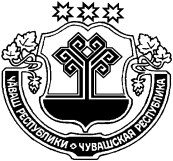 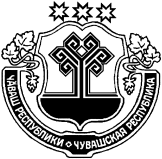 ЧУВАШСКАЯ  РЕСПУБЛИКАКРАСНОАРМЕЙСКИЙ РАЙОНУПИ ЯЛ ПОСЕЛЕНИЙĚНАДМИНИСТРАЦИЙĚ       ЙЫШĂНУ2020.12.18     101   №Упи салиАДМИНИСТРАЦИЯУБЕЕВСКОГОСЕЛЬСКОГО ПОСЕЛЕНИЯ             ПОСТАНОВЛЕНИЕ     18.12. 2020    №  101с. УбеевоФ.И.О., должностьСлужебные телефоныЭлектронный адресГлава администрации Убеевского сельского поселения 8(83530) 33-2-48 sao-ybeevo@cap.ru